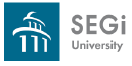 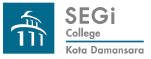 
Dear SEGi valued students & staff,Library Imprompto Closure Notice In compliance to Malaysian Government’s Conditional Movement Control Order (CMCO) extension, Library will be closed until further noticeHowever, you can still reach us via email for all your enqueries and renewal requests,  Monday to Friday, 9am-6pm:And our E-library is still available to you 24/7 via Blackboard!Stay tuned! It has been a pleasure to serve you   First posted Tue, 13 Oct 2020, 4th revision 27 Oct 2020.SUKD Librarylibrarykd@segi.edu.mySCKD Librarylibrarysckd@segi.edu.my